«Спасибо деду за победу»9 мая — День Победы — святой для каждого из нас праздник и мы, сегодняшние граждане страны, обязаны передать будущим поколениям память о Победе и традиции празднования Дня Победы.В МБУ «Комплексный центр социального обслуживания населения» Каратузского района в отделении социальной реабилитации детей с ограниченными возможностями состоялась праздничная программа «Спасибо деду за победу», приуроченная 95 – летию Каратузского района. Предварительно с детьми в группах в течение недели проводились беседы о подвигах советских людей, организована выставка детского рисунка «Салют, Победа!». Дети в своих рисунках передали радость Победы, а праздник стал итогом этих мероприятий, посвященных празднованию Дня Победы.Дети и родители узнали о героях Советского Союза, которые прославили Каратузскую землю, чьи имена носят школы района. Затем дети на некоторое время стали разведчиками и выполняли боевые задания: «В тыл к врагу», «Доставка снарядов», «Минирование», из мягких модулей строили баррикаду и читали стихи о войне. Затем вместе с педагогами и родителями изготовили «символ мира» — бумажных белых голубей. По окончания праздника все исполнили песню «День победы». В подарок участники мероприятия получили шары.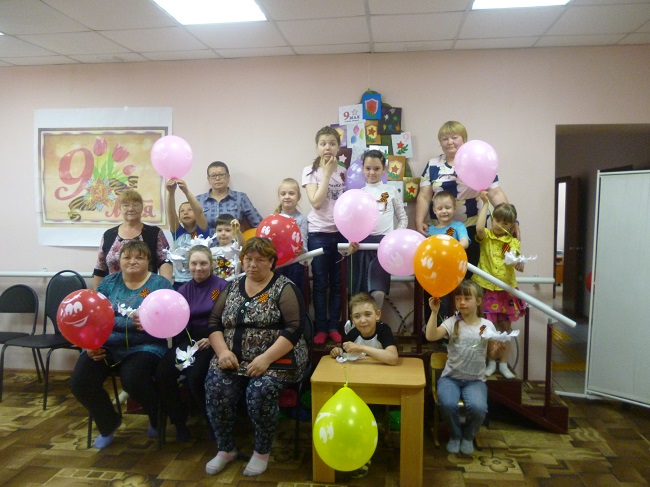 Беседа «Моя малая Родина»В комплексном  центре  социального обслуживания населения Каратузского района,  в отделении социальной реабилитации детей с ограниченными возможностями 10.06.2019г. прошла тематическая беседа «Моя малая Родина». Участие приняли 32 ребенка. Цель этого мероприятия обобщить и систематизировать знания детей о  Каратузском районе,  воспитывать у детей патриотические чувства,  любовь, гордость, уважение к малой родине, бережное отношение к месту, где ты родился. Беседа  проходила в виде  путешествия по станциям, где их ждали конверты с разными заданиями. На станции «лесная» - ребята рассказали какие, деревья, ягоды, грибы, деревья, птицы, животные есть у нас. На станции  «историческая» - познакомились с праздниками, которые отмечают с древних времен, с блюдами нашей кухни. Посмотрели слайдовую презентацию о нашем районе его достопримечательностях, традициях. На стации «творческая» сделали символ России – белоствольную березку красавицу.Все участники мероприятий возвращались домой довольные, радостные, счастливые, получившие заряд бодрости  и веселого настроения, с березкой в руках. 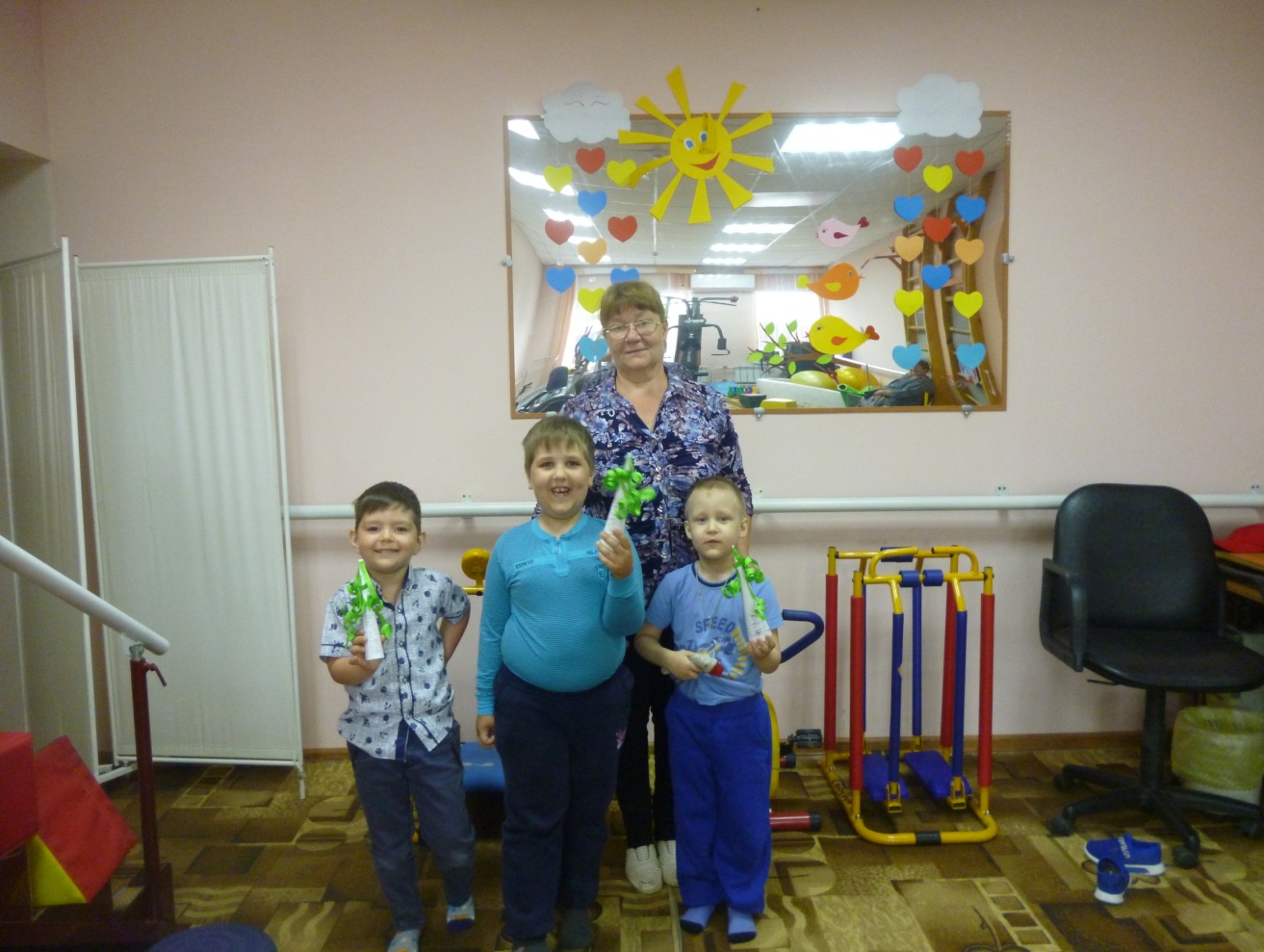 «Твое начало - Каратузское»Дети с ограниченными возможностями здоровья вместе с родителями и специалистами комплексного центра Каратузского района 21 июня посетили детскую библиотеку. Участие приняли 12 человек.В рамках  мероприятия, посвященного  95- летию Каратузского района дети  посмотрели презентацию «Достопримечательности Каратузского района». Ребята узнали много нового о нашем красивейшем районе: историю села Каратузское,  архитектурные здания,  о животных и растительности района, занесенных в Красную книгу. Познакомились с биографией и творчеством известных писателей  Черкасовым А.Т., Астафьевым В.П., поэтом Каратаевым Г.Г.,  прославившими наш район. Ребята еще долго обменивались впечатлениями об услышанном и увиденном, задавали вопросы на которые незамедлительно получали ответы от библиотекаря  Коньшиной  А.В. 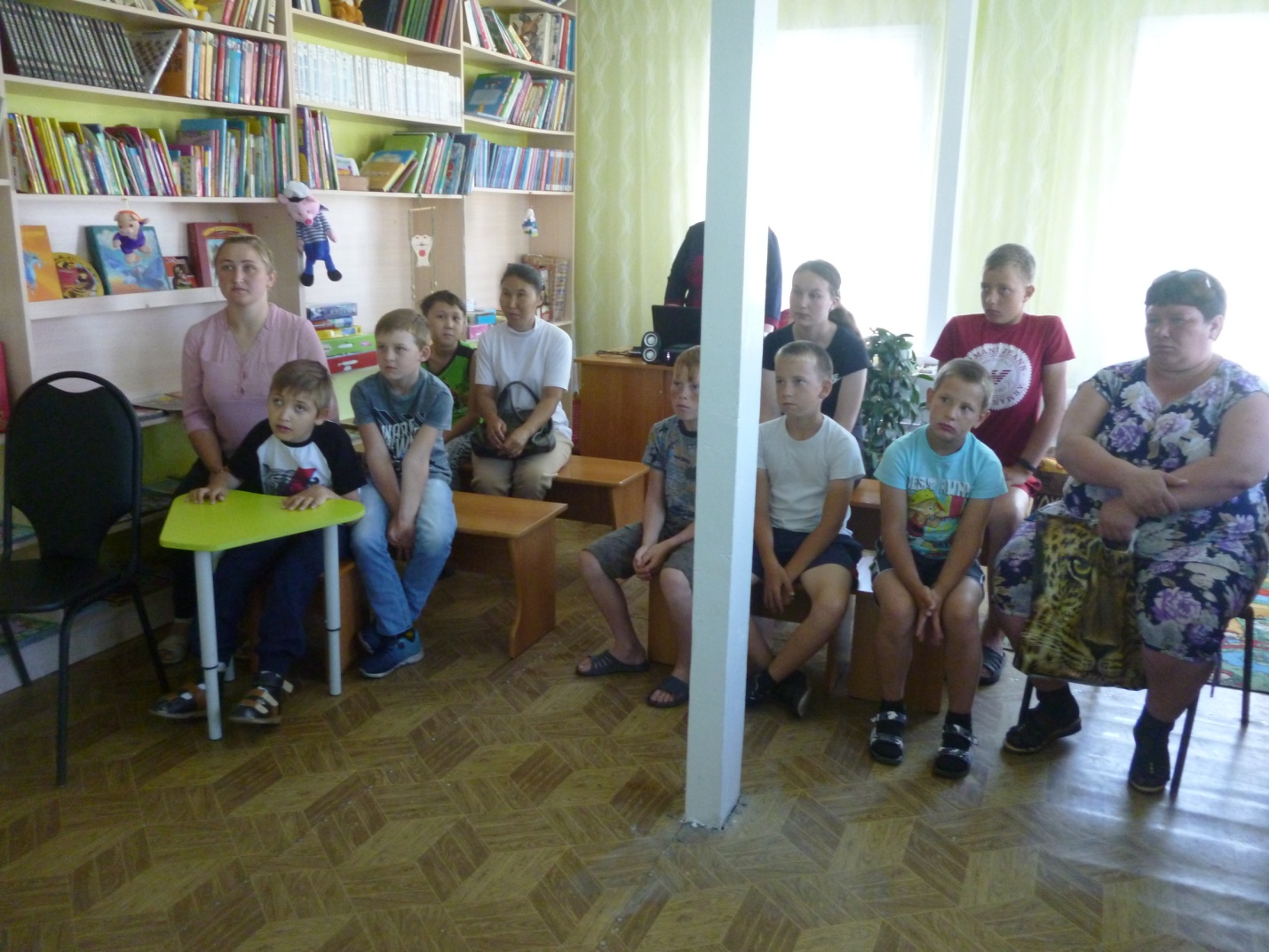 Выставка фотографий «Посмотри, как хорош район, в котором ты живешь»В августе 2019 года в МБОУ ДО «Центр «Радуга» была проведена выставка фотографий «Посмотри, как хорош район, в котором ты живёшь!», организованный МБОУ ДО «Центр «Радуга» и посвященный 95-летию Каратузского района. В нем приняли участие 10 образовательных учреждений района. Членами жюри было рассмотрено 73 работы по 6 номинациям:  «Историко-культурные памятники сел Каратузского района»; «Яркие события, праздники района»; «Ветераны Великой Победы среди нас»; «Каратузский район в лицах»; «Мое село»; «Красота родной земли».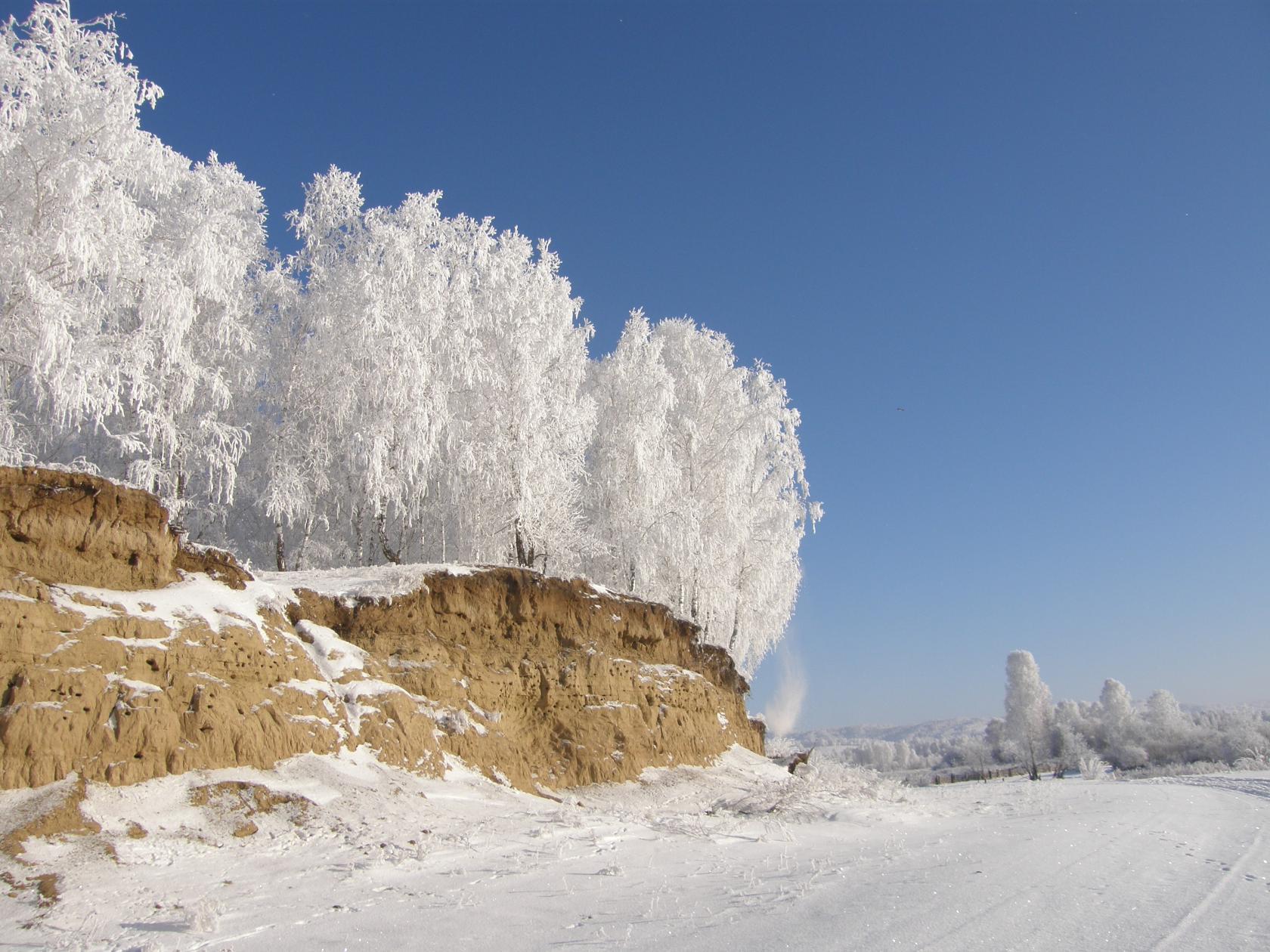 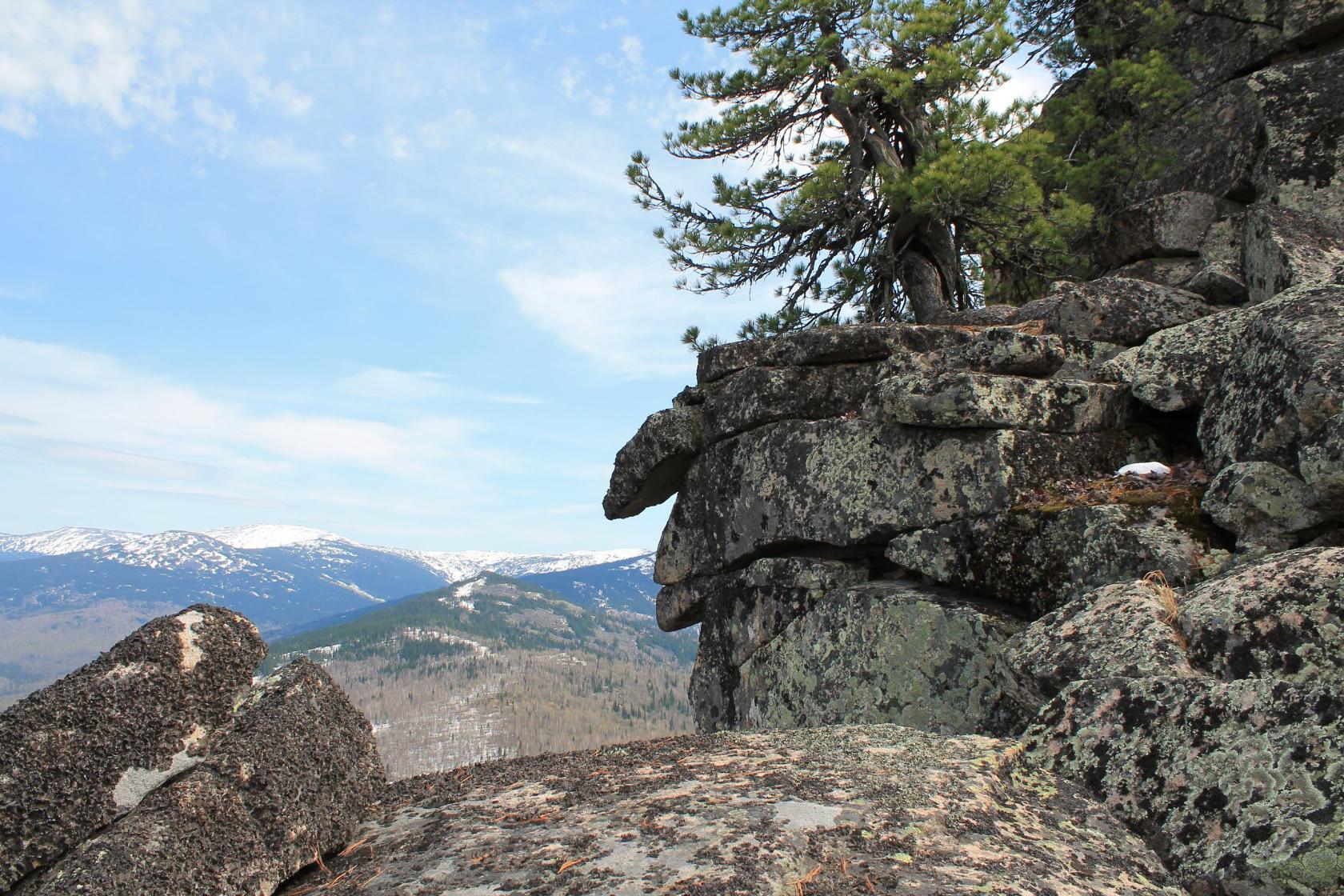 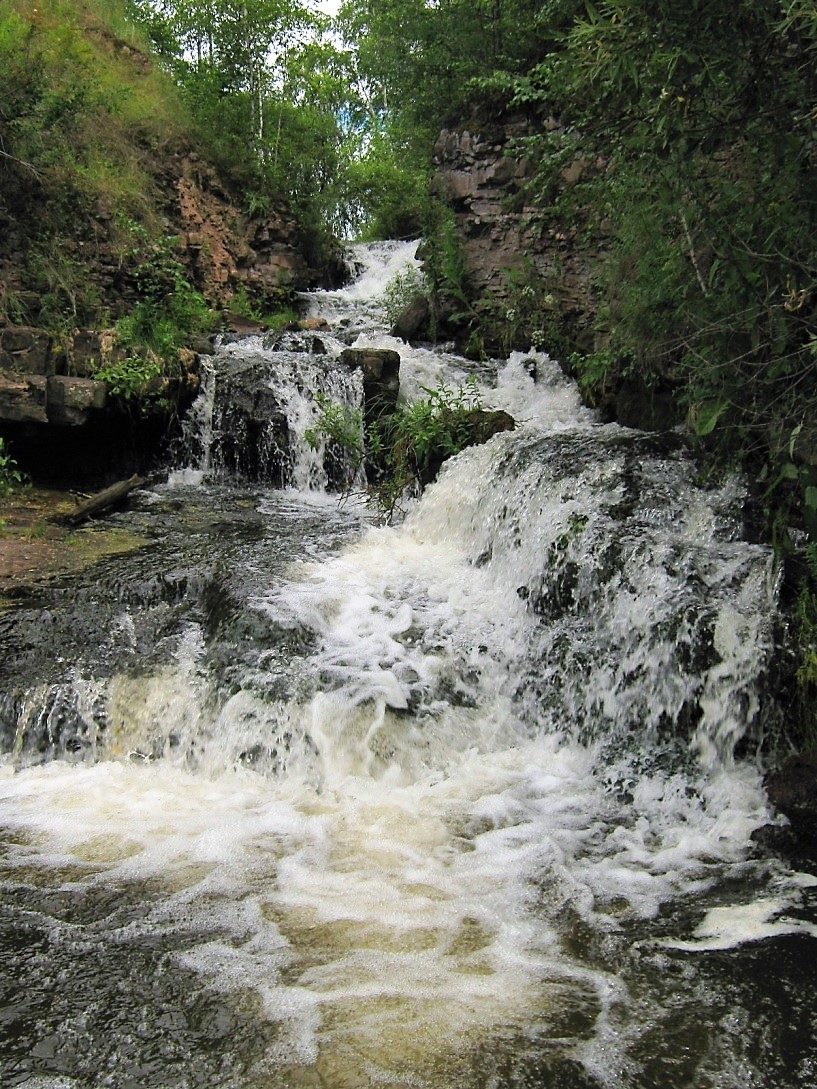 